What to do today1. Story timeRead The Little Story Who Didn’t Want to Be Told by Wilf Merttens and Anne Holm Petersen.Name one thing that’s the same as in the storyteller version you heard on Monday or Tuesday.Name one thing that is different from the storyteller version.2. Answering questionsLook at the Questions about the Story.Read each question carefully. Think about your answers.Write your answers in the spaces provided.Check that your answers say clearly what you wanted them to.3. Writing about clever animalsThe Cat is considered the cleverest animal in the forest. With the help of a grown-up, think of another animal that is clever.This could be an animal you actually know, like a pet your family has, or one you’ve read about, seen on TV or discovered on the Internet.Open https://www.bbc.co.uk/newsround/16940749 or https://www.readersdigest.ca/home-garden/pets/5-incredibly-intelligent-animals/ and read about some very clever animals if you are stuck for an idea.On My Clever Animal, write a paragraph describing your animal.Write another paragraph explaining what clever things it does.Now try this Fun-Time ExtraDraw your clever animal.Questions about the Story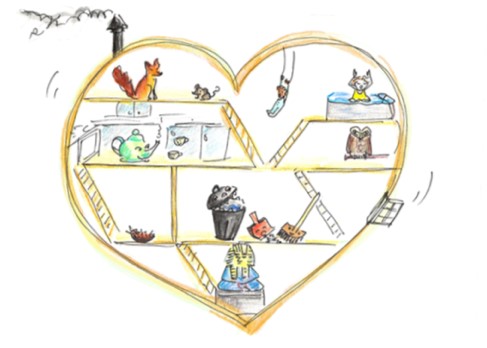 1. Find an example of traditional or ‘fairy tale’ language used in the story._____________________________________________________________________2. Sequence these events from the story by putting 1st, 2nd, 3rd etc. before each event.________ The Cat reassures the Dragon that he has told the story of the Little Story                   who didn’t want to be told.________ The Little Story feels ashamed, believing she is not a very good story.________ The Cat is upset at being called fat!________ The Mice visit the home of the Dragon.________The Dragon tells the story of the Little Story to the old Crocodiles.________The Little Story dances with joy at finally being told.2. Find and copy the two sentences in the story that say that the Dragon was renowned and adored for being a good storyteller.______________________________________________________________________________________________________________________________________________3. In your own words, explain why you think the Little Story does not want to be told.____________________________________________________________________________________________________________________________________________________________________________________________________________________________________________________________________________________________4. Which of the following words does not describe well the attitude of the Teapot in the Dragon’s heart towards the Little Story? Put a ring around your answer.considerate      thoughtless      thoughtful        caring      gentle5. Which of the following words best describes the attitude of the Fox in the Dragon’s heart towards the Little Story? Put a ring around your answer.upset           bored         sneering         angry       surprised6. Who do you think is more upset – the Dragon when he finds he can’t tell the story to the Mice, or the Little Story when she feels she is not good enough to be told?_____________________________________________________________________________________________________________________________________________Why do you think that?_____________________________________________________________________________________________________________________________________________________________________________________________________________________7. How might the other stories in the Dragon’s heart have treated the Little Story after the Dragon had finally been able to tell her tale?_____________________________________________________________________________________________________________________________________________________________________________________________________________________8. Have you ever been worried you weren’t good enough to do something? What was that thing, and how did you feel about it?____________________________________________________________________________________________________________________________________________________________________________________________________________________________________________________________________________________________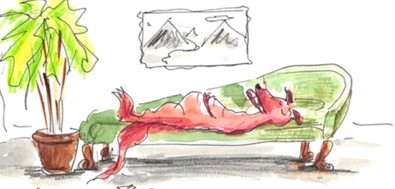 My Clever Animal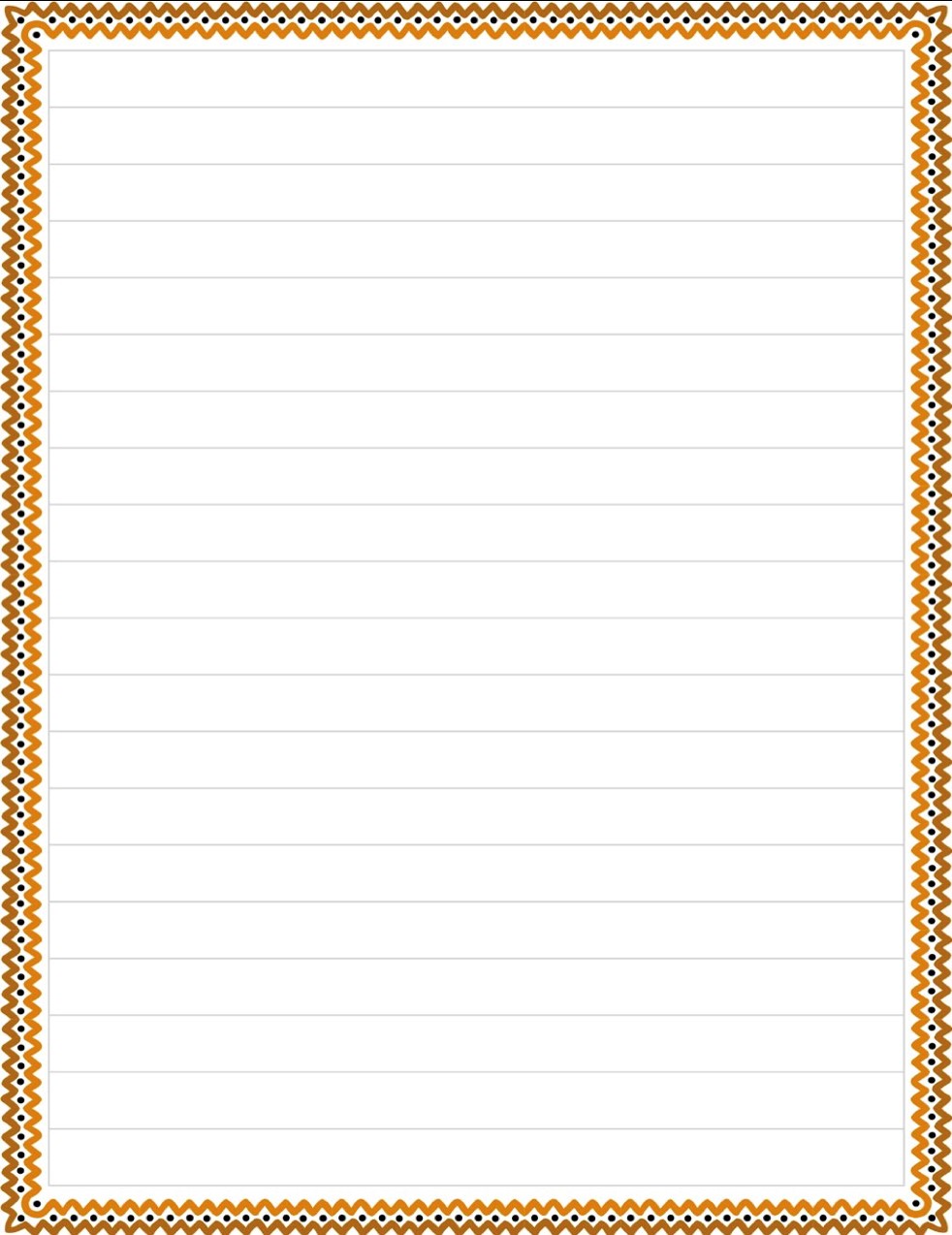 My Clever Animal				Questions about the story – Answers 1. Find an example of traditional or ‘fairy tale’ language used in the story.Once upon a time….   One day ….  Red-gold dragon….. 2. Sequence these events from the story by putting 1st, 2nd, 3rd etc. before each event.4th   	The Cat reassures the Dragon that he has told the story of the Little Story                   who didn’t want to be told.2nd   	The Little Story feels ashamed, believing she is not a very good story.3rd   	The Cat is upset at being called fat!1st       	The Mice visit the home of the Dragon.6th  	The Dragon tells the story of the Little Story to the old Crocodiles.5th   	The Little Story dances with joy at finally being told.2. Find and copy the two sentences in the story that say that the Dragon was renowned and adored for being a good storyteller.He is famous. All the animals love his stories.3. In your own words, explain why you think the Little Story does not want to be told.She is scared that she is not actually a very good story.  She doesn’t feel she is as big and as good a story as the other stories around him.  4. Which of the following words does not describe well the attitude of the Teapot in the Dragon’s heart towards the Little Story? Put a ring around your answer.considerate      thoughtless      thoughtful        caring      gentle5. Which of the following words best describes the attitude of the Fox in the Dragon’s heart towards the Little Story? Put a ring around your answer.upset           bored         sneering         angry       surprised6. Who do you think is more upset – the Dragon when he finds he can’t tell the story to the Mice, or the Little Story when she feels she is not good enough to be told?Why do you think that?Accept any answer that has a good reason – for example:The dragon because he feels like his reputation for being a great storyteller is being ruined. The little story because she feels scared and humiliated.  7. How might the other stories in the Dragon’s heart have treated the Little Story after the Dragon had finally been able to tell her tale?Accept any answer that has a good reason – for example:The fox or the walrus might have had to apologise and admit they were wrong.The teapot might have said something nice, like, “I knew it would be fine when you were told.” 